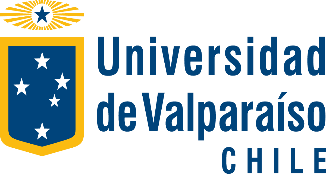 SEÑOR(A)(NOMBRE DEL REPRESENTANTE DE LA EMPRESA O INSTITUCIÓN QUE SERÁ SU SUPERVISOR)(CARGO DEL SUPERVISOR EN LA EMPRESA O INSTITUCIÓN)(NOMBRE DE LA EMPRESA O INSTITUCIÓN)PRESENTEDe mi consideración: de  de Construcción Civil manifiesta a usted su reconocimiento por la oportunidad brindada al(a la) estudiante señor(ita) NNNNNN NNNNNNNN NNNNNNNN, RUT XX.XXX.XXX-X, para realizar PRÁCTICA BÁSICA en su Empresa o Institución.Al mismo tiempo, solicitamos a Ud. certificar el desempeño del(de la) alumno(a), conforme al detalle que se acompaña más abajo, llenándolo manualmente.Saluda atentamente a usted,                                                                            JAVIER HERNÁNDEZ H.                                                                                 JEFE DE CARRERA                                                                 INGENIERÍA EN CONSTRUCCIÓNCERTIFICACIÓN DE DESEMPEÑO:Los aspectos a certificar son los siguientes, de acuerdo a la escala de conceptos que se detalla:							        CONCEPTOSASPECTOS				           EXCELENTE	    BUENO	     REGULAR	OBSERVACIONES: 																																																		La práctica se realizó Desde:				Hasta: Fecha de :						             Nombre y Firma del Profesional							     Supervisor del Estudiante						     (con timbre de la empresa o institución)JHH/eve.Facultad de Ingeniería | General Cruz N° 222, Valparaíso  Fono: +56 (32) 250 7000SEÑOR(A)(NOMBRE DEL REPRESENTANTE DE LA EMPRESA O INSTITUCIÓN QUE SERÁ SU SUPERVISOR)(CARGO DEL SUPERVISOR EN LA EMPRESA O INSTITUCIÓN)(NOMBRE DE LA EMPRESA O INSTITUCIÓN)PRESENTEDe mi consideración: de  de Construcción Civil manifiesta a usted su reconocimiento por la oportunidad brindada al(a la) estudiante señor(ita) NNNNNN NNNNNNNN NNNNNNNN, RUT XX.XXX.XXX-X, para realizar PRÁCTICA PROFESIONAL en su Empresa o Institución.Al mismo tiempo, solicitamos a Ud. certificar el desempeño del(de la) alumno(a), conforme al detalle que se acompaña más abajo, llenándolo manualmente.Saluda atentamente a usted,                                                                            JAVIER HERNÁNDEZ H.                                                                                 JEFE DE CARRERA                                                                 INGENIERÍA EN CONSTRUCCIÓNCERTIFICACIÓN DE DESEMPEÑO:Los aspectos a certificar son los siguientes, de acuerdo a la escala de conceptos que se detalla:							        CONCEPTOSASPECTOS				           EXCELENTE	    BUENO	     REGULAR	OBSERVACIONES: 																																																		La práctica se realizó Desde:				Hasta: Fecha de :						             Nombre y Firma del Profesional							     Supervisor del Estudiante						     (con timbre de la empresa o institución)JHH/eve.Facultad de Ingeniería | General Cruz N° 222, Valparaíso  Fono: +56 (32) 250 70001.- CAPACIDAD DEMOSTRADA2.- RESPONSABILIDAD3.- ADAPTACIÓN AL TRABAJO4.- INICIATIVA DEMOSTRADA5.- ACTITUD PARA TRABAJO EN EQUIPO6.- CONOCIMIENTOS EN LO ENCARGADO7.- ASISTENCIA Y PUNTUALIDAD1.- CAPACIDAD DEMOSTRADA2.- RESPONSABILIDAD3.- ADAPTACIÓN AL TRABAJO4.- INICIATIVA DEMOSTRADA5.- ACTITUD PARA TRABAJO EN EQUIPO6.- CONOCIMIENTOS EN LO ENCARGADO7.- ASISTENCIA Y PUNTUALIDAD